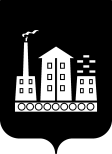 АДМИНИСТРАЦИЯГОРОДСКОГО ОКРУГА СПАССК-ДАЛЬНИЙ ПОСТАНОВЛЕНИЕ21 февраля 2023 г.              г. Спасск-Дальний, Приморского края                       № 266-паОб определении управляющей организации для управления многоквартирным домом, в отношении которого собственникипомещений в многоквартирных домах не выбрали способ управлениятакими домами или выбранный способ управления не реализован,не определена управляющая организацияВ соответствии с частью 17 статьи 161 Жилищного кодекса Российской Федерации, постановлением Правительства Российской Федерации от 21 декабря    2018 года № 1616 «Об утверждении Правил определения управляющей организации для управления многоквартирным домом, в отношении которого собственниками помещений в многоквартирном доме не выбран способ управления таким домом или выбранный способ управления не реализован, не определена управляющая организация, и о внесении изменений в некоторые акты Правительства Российской Федерации»,  Администрация городского округа Спасск-ДальнийПОСТАНОВЛЯЕТ:Определить с 24 февраля 2023 года Общество с ограниченной ответственностью управляющую компанию «Новая» (далее – ООО УК «Новая») управляющей организацией для управления многоквартирным домом, в отношении которого собственники помещений в многоквартирном доме не выбрали способ управления таким домом или выбранный способ управления не реализован, не определена управляющая организация, расположенным по адресу, указанному в приложении № 1 к настоящему постановлению.Установить ООО УК «Новая» (Кузьмин)  срок осуществления деятельности по управлению многоквартирным домом, указанным в приложении 
№ 1 к настоящему постановлению, до выбора собственниками помещения 
в многоквартирном доме способа управления многоквартирным домом 
или до заключения договора управления многоквартирным домом с управляющей организацией, определённой собственниками  или по результатам открытого конкурса по отбору управляющей организации для управления многоквартирным домом, в соответствии с постановлением Правительства  Российской Федерации 
от 06 февраля 2006 года № 75 «О проведении органом местного самоуправления открытого конкурса по отбору управляющей организации для управления многоквартирным домом», но не более одного года.3.  Размер платы за содержание жилого помещения устанавливается, 
в соответствии с частью 4 статьи 158 Жилищного кодекса Российской Федерации, Постановлением Администрации городского округа Спасск-Дальний от 16 апреля 2020 года № 177-па «Об установлении платы за содержанием и ремонт жилого помещения для нанимателей жилых помещений по договором социального найма и договорам найма жилых помещений муниципального жилищного фонда, платы за содержание и ремонт жилого помещения  для собственников жилых помещений, которые не приняли решение о выборе способа управления многоквартирным домов и решения об установлении размера платы за содержание и ремонт жилого помещения, на территории городского округа Спасск-Дальний, согласно приложению № 2. 4. Управлению жилищно-коммунального хозяйства Администрации городского округа Спасск-Дальний (Симоненко):направить копию настоящего постановления, в течение одного рабочего дня со дня его принятия, в Государственную жилищную инспекцию Приморского края и  ООО УК «Новая»;направить копию настоящего постановления собственникам помещений в многоквартирном доме, в течение пяти рабочих дней со дня его принятия, путём размещения на информационных стендах, расположенных 
в подъездах многоквартирного дома, указанного в приложении № 1 к настоящему постановлению;в течение одного рабочего дня со дня принятия настоящего постановления,  разместить его в государственной информационной системе жилищно-коммунального хозяйства. 5. Административному управлению Администрации городского округа Спасск-Дальний (Моняк) опубликовать настоящее постановление в средствах массовой информации и разместить на официальном сайте правовой информации городского округа Спасск-Дальний.  	6. Контроль за исполнением настоящего постановления возложить на заместителя главы Администрации городского округа Спасск-Дальний              Патрушева К.О.Глава городского округа Спасск-Дальний                                       О.А. Митрофанов Приложение № 1к постановлению Администрации городского округа Спасск-Дальний от 21.02.2023      № 266-па Перечень многоквартирных жилых домовПриложение № 2к постановлению Администрации городского округа Спасск-Дальний от 21.02.2023 № 266-па№   п/пулицадомгод постройкиэтажностьжилая площадь, м2общая площадь м2кол-во квартирматериал стен1Силикатная 1197953736,52843,4136панель№ п/пРаботаПерио- дичность в годСтоимость на кв.м. в месяц, руб.Стоимость на кв.м. в месяц, руб.1Восстановление (ремонт) отмостки11,051,052Заделка выбоин в цементных полах10,010,013Заделка трещин и мелких выбоин10,050,054Утепление трубопровода центрального отопления (водоснабжения)11,331,335Теплоизоляция сетей  горячего  водоснабжения11,331,336Техническое  обслуживание электрического  запирающего устройства (домофон)10,040,047Смена стекол на штапиках без замазки10,010,018Утепление и прочистка дымовентиляционных каналов11,221,229Осмотр территории вокруг здания и фундамента10,020,0210Осмотр железобетонных перекрытий10,010,0111Осмотр железобетонных покрытий10,010,0112Осмотр внутренней отделки стен10,190,1913Осмотр водопровода, канализации и горячего водоснабжения10,570,5714Прочистка канализационного лежака10,330,3315Проверка исправности  канализационных  вытяжек10,020,0216Проведение технических осмотров и устранение незначительных неисправностей в системе вентиляции10,020,0217Осмотр  электросети, арматуры, электрооборудования на лестничных клетках10,780,7818Замеры сопротивления изоляции проводов10,010,0119Осмотр устройства системы центрального отопления в чердачных и подвальных помещениях10,060,0620Первое рабочее испытание отдельных частей системы при диаметре трубопровода до 50 мм10,920,9221Рабочая проверка системы в целом при диаметре трубопровода до 50 мм10,840,8422Окончательная проверка при сдаче системы при диаметре трубопровода до 50 мм10,390,3923Промывка трубопроводов системы центрального отопления до 50 мм11,961,9624Ликвидация воздушных пробок в стояке системы отопления10,060,0625Устранение аварии на внутридомовых инженерных сетях при сроке эксплуатации многоквартирного дома от 31 до 50 лет41,541,5426Подметание лестничных площадок и маршей нижних трех этажей с предварительным их увлажнением (в доме без лифтов и мусоропровода)1044,134,1327Мытье  лестничных площадок и маршей нижних трех этажей (в доме без лифтов и мусоропровода)242,302,3028Протирка пыли  с подоконников в помещениях общего  пользования20,010,0129Мытье и протирка дверей  в помещениях общего пользования20,010,0130Мытье и протирка оконных рам и переплетов в помещениях общего пользования20,020,0231Мытье и протирка труднодоступных стекол в окнах  в помещениях общего пользования10,020,0232Уборка мусора и транспортировкой мусора до 150 м520,360,3633Очистка чердаков  и подвалов от строительного мусора10,060,0634Влажная протирка почтовых ящиков (с моющим средством)10,000,0035Влажная протирка шкафов для электросчетчиков слаботочных устройств  (с моющим средством)10,000,0036Влажная протирка перил лестниц (с моющим средством)120,060,0637Обметание пыли с потолков10,040,0438Подметание в летний период  земельного участка с неусовершенствованным покрытием 1 класса1200,390,3939Уборка газонов сильной засоренности от листьев, сучьев, мусора20,060,0640Уборка газонов от случайного мусора240,050,0541Стрижка газонов40,100,1042Очистка урн от мусора1240,790,7943Вырезка сухих ветвей и поросли10,090,0944Сдвижка и подметание снега при отсутствии снегопада на придомовой территории с неусовершенствованным покрытием 1 класса600,300,3045Сдвижка и подметание снега при снегопаде на придомовой территории с неусовершенствованным покрытием 1 класса60,130,1346Очистка кровли от снега, сбивание сосулек (при толщине слоя до 10 см)10,570,5747Уборка крыльца и площадки перед входом в подъезд (в холодный период года)1200,800,8048Очистка контейнерной площадки в холодный период1200,260,2649Уборка мусора на  контейнерных  площадках1560,140,1450Прочистка водоприемной воронки внутреннего водостока10,020,0251Дератизация чердаков и подвалов с применением готовой приманки10,030,03ИТОГО23,52